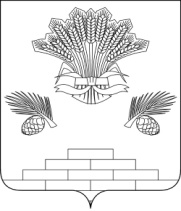 АДМИНИСТРАЦИЯ ЯШКИНСКОГО МУНИЦИПАЛЬНОГО РАЙОНАПОСТАНОВЛЕНИЕот «31» июля 2018 г. № 432-п                                                                пгт ЯшкиноО предварительном согласовании предоставления земельного участкаРассмотрев заявление Кустова Романа Павловича о предварительном согласовании предоставления земельного участка в аренду от 19.06.2018 г., руководствуясь статьей 39.6, 39.14, 39.15, 39.18 Земельного кодекса Российской Федерации, Уставом Яшкинского муниципального образования, администрация Яшкинского муниципального района постановляет:1. Предварительно согласовать Кустову Роману Павловичу, 07.12.1989 г.р., (паспорт 3209 № 777424, выдан 14.12.2009 г. Отделением УФМС России по Кемеровской области в Яшкинском районе,  зарегистрированный по адресу: Кемеровская область, Яшкинский район, с. Колмогорово, ул. Весенняя, дом 3, кв. 1) земельный участок в кадастровом квартале 42:19:0204002, площадью 1500 кв.м., из категории земель «земли населенных пунктов», расположенного по адресу: Кемеровская область, Яшкинский район, с. Колмогорово, ул. Заречная, 14 с видом разрешенного использования: для индивидуального жилищного строительства.2. Рекомендовать Кустову Роману Павловичу, обеспечить проведение работ по формированию участка в соответствии со схемой расположения земельного участка и постановке его на кадастровый учет в порядке, установленном Федеральном законом от 24.07.2007 № 221-ФЗ «О государственном кадастре недвижимости».3. Срок действия настоящего постановления о предварительном согласовании предоставления земельного участка составляет 2 (два) года со дня его подписания.4. Контроль за исполнением настоящего постановления возложить на первого заместителя главы Яшкинского муниципального района А.Е. Дружинкина.5. Настоящее постановление вступает в силу с момента его подписания.Глава Яшкинского муниципального района                                                             С.В. Фролов  